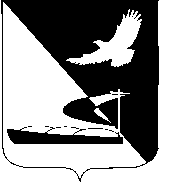 АДМИНИСТРАЦИЯ МУНИЦИПАЛЬНОГО ОБРАЗОВАНИЯ«АХТУБИНСКИЙ РАЙОН»РАСПОРЯЖЕНИЕ11.11.2014                                                                                           № 518-рО создании комиссии для разработки базовых ставок арендной платы за земельные участки, находящиеся на территории МО «Ахтубинский район», государственная собственность на которые не разграничена на 2015 год и проверки экономической  обоснованности действующих базовых ставок          В целях обеспечения единого механизма определения размера базовых ставок арендной платы за использование земельных участков с учетом дифференцированного подхода к взиманию арендной платы за землю на основе результатов государственной кадастровой оценки земель, а также организации работ по разработке базовых ставок арендной платы за земельные участки, находящиеся на территории МО «Ахтубинский район», государственная  собственность на которые не разграничена  на 2015 год и проверки экономической  обоснованности действующих базовых ставок, руководствуясь ст. 22 и 65 Земельного кодекса Российской Федерации, Федеральным законом от 25.10.2001 № 137-ФЗ «О введении в действие Земельного кодекса Российской Федерации», постановлением Правительства Российской Федерации от 16.07.2009 № 582 «Об основных принципах определения арендной платы при аренде земельных участков, находящихся в государственной или муниципальной собственности, и о правилах определения размера арендной платы, а также порядка, условий и сроков внесения арендной платы за земли, находящиеся в собственности Российской Федерации», постановлением Правительства Астраханской области от 01.02.2008 № 26-П «Об утверждении порядка определения размера арендной платы, условий и сроков ее внесения за использование земельных участков, находящихся в государственной собственности Астраханской области, а также земельных участков, государственная собственность на которые не разграничена», Уставом МО «Ахтубинский район»:          1. Создать комиссию по разработке базовых ставок арендной платы за земельные участки, находящиеся на территории МО «Ахтубинский район», государственная  собственность на которые не разграничена  на 2015 год и проверки экономической  обоснованности действующих базовых ставок (прилагается).          2. Комиссии по разработке базовых ставок арендной платы за земельные участки, находящиеся на территории МО «Ахтубинский район», государственная  собственность на которые не разграничена  на 2015 год и проверки экономической  обоснованности действующих базовых ставок (Морозова В.Н.) в срок до 1 декабря 2014 года представить проект постановления об установлении базовых ставок арендной платы за земельные участки, находящиеся на территории МО «Ахтубинский район», государственная собственность на которые не разграничена и заключение об экономической обоснованности базовых ставок арендной платы, утвержденных постановлением администрации МО «Ахтубинский район» от 12.12.2013 № 1561 «Об установлении базовых ставок арендной платы за земельные участки, находящиеся на территории МО «Ахтубинский район», государственная собственность на которые не разграничена».          3. Отделу информации и компьютерного обслуживания администрации МО «Ахтубинский район» (Короткий В.В.) обеспечить размещение настоящего распоряжения в сети Интернет на официальном сайте администрации МО «Ахтубинский район» в разделе «Документы» подразделе «Документы администрации» подразделе «Официальные документы».          4. Отделу контроля и обработки информации администрации МО «Ахтубинский район» (Свиридова Л.В.) представить информацию в газету «Ахтубинская правда» о размещении настоящего распоряжения в сети Интернет на официальном сайте администрации МО «Ахтубинский район» в разделе «Документы» подразделе «Документы администрации» подразделе «Официальные документы».Глава муниципального образования                                                В.А. Ведищев                                                                                Приложение к распоряжению администрации МО «Ахтубинский район»от 11.11.2014  № 518-рСоставкомиссии по разработке базовых ставок арендной платы за земельные участки, находящиеся на территории МО «Ахтубинский район», государственная  собственность на которые не разграничена  на 2015 год и проверки экономической  обоснованности действующих базовых ставокЧлены комиссии:Верно:Председатель:Морозова В.Н.- заместитель главы администрации, председатель комитета  имущественных и земельных отношений  администрации муниципального образования «Ахтубинский район»Заместитель председателя:Заместитель председателя:Кожухина Н.Г.- заместитель главы администрации, начальник финансового управления администрации МО «Ахтубинский район»Секретарь комиссии:Секретарь комиссии:Иванова О.А.- ведущий инспектор комитета имущественных и земельных отношений администрации МО «Ахтубинский район»Суховеев Н.В.- председатель постоянной комиссии Совета муниципального образования «Ахтубинский район» по экологии, агропромышленному комплексу, природопользованию, земельным вопросам- председатель постоянной комиссии Совета муниципального образования «Ахтубинский район» по экологии, агропромышленному комплексу, природопользованию, земельным вопросамШубин Д.М.- депутат, член постоянной комиссии Совета муниципального образования «Ахтубинский район» по экологии, агропромышленному комплексу, природопользованию, земельным вопросам- депутат, член постоянной комиссии Совета муниципального образования «Ахтубинский район» по экологии, агропромышленному комплексу, природопользованию, земельным вопросамСенчихина М.М.- заместитель начальника управления экономического развития администрации МО «Ахтубинский район»- заместитель начальника управления экономического развития администрации МО «Ахтубинский район»Завгороднева Л.П.- заведующая сектором инвестиций, развития и поддержки предпринимательства управления экономического развития администрации МО «Ахтубинский район»- заведующая сектором инвестиций, развития и поддержки предпринимательства управления экономического развития администрации МО «Ахтубинский район»Мишенина Е.Н.- главный специалист – зоотехник управления сельского хозяйства администрации МО «Ахтубинский район»- главный специалист – зоотехник управления сельского хозяйства администрации МО «Ахтубинский район»Вишняк Г.В.- заместитель главы администрации по финансовой политике - начальник МУ «Финансовый отдел администрации МО «Город Ахтубинск»- заместитель главы администрации по финансовой политике - начальник МУ «Финансовый отдел администрации МО «Город Ахтубинск»Духнов А.C.- глава МО «Село Садовое»- глава МО «Село Садовое»Крюкова Н.М.- глава МО «Капустиноярский сельсовет»Курбатов В.А.- глава МО «Пологозаймищенский сельсовет»Храпова Н.И.- глава МО «Покровский сельсовет»Мершиева О.В.- глава МО «Успенский сельсовет»Карпенко Н.Г.- глава МО «Батаевский сельсовет»Урузгалиев А.Д.- глава МО «Село Ново-Николаевка»Руденко Н.Д.- глава МО «Село Болхуны»Бакунцева О.Ю.- глава МО «Сокрутовский сельсовет»Дьяченко А.М.- глава МО «Село Пироговка»Каширский А.И.- глава МО «Золотухинский сельсовет»Ламкина Г.Н.- глава МО «Удаченский сельсовет»Тикеев Ш.З.- глава МО «Поселок Верхний Баскунчак»Андросов В.В.- глава МО «Поселок Нижний Баскунчак»